Α.  Στοιχεία Αιτητή٭ : μη-υποχρεωτικό πεδίοΒ.       ΑίτησηΒ1.     Ακαδημαϊκά Προσόντα και Επαγγελματική Εμπειρία σύμφωνα με τον Πίνακα 1 των Ελάχιστων Απαιτούμενων   Προσόντων (επισυνάπτονται ως Παράρτημα Ι)Σημαντική Σημείωση: Παρακαλείστε όπως επισυνάψετε αντίγραφα όλων των σχετικών εγγράφων που αφορούν την Ακαδημαϊκή σας Εκπαίδευση (πτυχία / μεταπτυχιακά / αναλυτικές καταστάσεις) καθώς και τη σχετική Επαγγελματική σας Εμπειρία (βεβαιώσεις). Β2. Ειδική Εκπαίδευση (για αιτητή που κατατάσσεται σύμφωνα με την Παρ. Β1 στις κατηγορίες 3 ή  4 ή 5 ή 6 του Πίνακα 1 των Ελάχιστων Απαιτουμένων Προσόντων)(α) Για αιτητή που κατατάσσεται σύμφωνα με την Παρ. Β1 στις κατηγορίες 3 ή 4 ή 5 του Πίνακα 1 των Ελάχιστων Απαιτουμένων Προσόντων. Στον Πίνακα Α που ακολουθεί, να αναφερθούν όλα τα πιστοποιητικά που αφορούν την ειδική εκπαίδευση του αιτητή σε θέματα Επαγγελματικής Ασφάλειας & Υγείας τα όποια αποκτήθηκαν κατόπιν επικύρωσης από κατάλληλη αξιολόγηση και που περιλαμβάνει ισορροπημένη κάλυψη των τομέων που απαριθμούνται στον Πίνακα 3 των Ελάχιστων Απαιτούμενων Προσόντων (Ελάχιστη απαιτούμενη εκπαίδευση 150 ώρες).ΠΙΝΑΚΑΣ Α(β) Για αιτητή που κατατάσσεται σύμφωνα με την Παρ. Β1 στις κατηγορίες 3 ή 4 ή 5 του Πίνακα 1 των Ελάχιστων Απαιτουμένων Προσόντων. Στον Πίνακα Β που ακολουθεί, να αναφερθούν όλα τα πιστοποιητικά που αφορούν την ειδική εκπαίδευση του αιτητή τα οποία δεν απαιτούν επικύρωση από αξιολόγηση, και τα οποία μπορούν να είναι απλώς πιστοποιημένη συμμετοχή σε όχι κατ’ ανάγκη αξιολογούμενα προγράμματα κατάρτισης, συνέδρια, εργαστήρια και σεμινάρια στην Επαγγελματική Ασφάλεια & Υγεία, υπό την προϋπόθεση ότι τουλάχιστον 80 ώρες έχουν συσσωρευτεί κατά τα τελευταία πέντε χρόνια (Ελάχιστη απαιτούμενη εκπαίδευση 100 ώρες).(γ) Μόνο για αιτητή που κατατάσσεται σύμφωνα με την Παρ. Β1 στην κατηγορία 6 του Πίνακα 1 των Ελάχιστων Απαιτουμένων Προσόντων. Στον Πίνακα Β που ακολουθεί, να αναφερθούν όλα τα πιστοποιητικά που αφορούν την ειδική εκπαίδευση του αιτητή τα οποία δεν απαιτούν επικύρωση από αξιολόγηση και τα οποία μπορούν να είναι απλώς πιστοποιημένη συμμετοχή σε όχι κατ’ ανάγκη αξιολογούμενα προγράμματα κατάρτισης, συνέδρια, εργαστήρια και σεμινάρια στην Επαγγελματική Ασφάλεια & Υγεία. Απαιτούνται 150 ώρες υπό την προϋπόθεση ότι τουλάχιστον 80 ώρες έχουν συσσωρευτεί κατά τα τελευταία πέντε χρόνια.ΠΙΝΑΚΑΣ ΒΠαρακαλείστε όπως επισυνάψετε αντίγραφα όλων των σχετικών εγγράφων που αφορούν την Ειδική σας Εκπαίδευση για τεκμηρίωση των όσων αναγράφετε στους Πίνακες Α ή/και Β πιο πάνω. Γ.	Άλλες απαιτήσεις – Συνοδευτικά ΈγγραφαΠαρακαλώ σημειώστε «Χ» όπου εφαρμόζεται.Φωτοαντίγραφα γίνονται αποδεκτά για όλα τα ζητούμενα έγγραφα. Όμως, το Τμήμα Επιθεώρησης Εργασίας μπορεί να απαιτήσει τα πρωτότυπα έγγραφα κατά ή και μετά την ολοκλήρωση της εξέτασης της αίτησης.Δ.	Διακρίβωση Γνώσεων, Εκπαίδευσης, ΕμπειρίαςΑντιλαμβάνομαι ότι στα πλαίσια εξέτασης της παρούσης αίτησης μου είναι δυνατό να κληθώ σε γραπτή εξέταση, η οποία θα έχει ως στόχο τη διαπίστωση της γνώσης της Κυπριακής Νομοθεσίας και Πολιτικής σχετικά με τα θέματα Επαγγελματικής Ασφάλειας και Υγείας.Ε.	Προσωπικά ΔεδομέναΕπίσης στην περίπτωση που τύχω της έγκρισης του Αρχιεπιθεωρητή, τα προσωπικά μου δεδομένα και τα στοιχεία της έγκρισης μου, τα οποία τυγχάνουν προστασίας σύμφωνα με τις πρόνοιες του περί Επεξεργασίας Δεδομένων Προσωπικού Χαρακτήρα (Προστασία του Ατόμου) Νόμου του 2001 όπως αυτός έχει τροποποιηθεί, θα αξιοποιηθούν από το Τμήμα Επιθεώρησης Εργασίας για την ενημέρωση των ενδιαφερομένων εργοδοτών και αυτοεργοδοτουμένων προσώπων και ότι θα δημοσιοποιηθούν στην ιστοσελίδα του Τμήματος.Στ.	Προστασία Προσωπικών Δεδομένων στο Σύστημα Εσωτερικής Αγοράς (IMI)Στα πλαίσια εφαρμογής των Οδηγιών 2005/36/ΕΚ και 2006/123/ΕΚ και της εναρμονιστικής νομοθεσίας (Νόμος 31(Ι)/2008 και Νόμος 76(Ι)/2010), αντίστοιχα, το Τμήμα Επιθεώρησης Εργασίας, για σκοπούς απλοποίησης των διαδικασιών και της διοικητικής συνεργασίας που απαιτείται για την εξέταση αίτησης εγγραφής μέλους, μπορεί, μέσω του συστήματος ΙΜΙ,  να ζητήσει και να πάρει πληροφορίες που αφορούν τον αιτητή από την Αρμόδια Αρχή άλλου κράτους μέλους, στην οποία ο αιτητής έχει δηλώσει ότι είναι εγγεγραμμένο μέλος.Οι Συντονιστές του Συστήματος ΙΜΙ ενδέχεται επίσης να ενεργήσουν ως Αρμόδιες Αρχές και ως τέτοιες μπορούν να στείλουν ή να λάβουν αιτήματα πληροφόρησης.Για περισσότερες πληροφορίες σχετικά με τη λειτουργία του ΙΜΙ μπορείτε να επισκεφθείτε την ιστοσελίδα http://ec.europa.eu/imi-net  ή να συνδεθείτε μέσω της ιστοσελίδας του Υπουργείου Εμπορίου, Βιομηχανίας και Τουρισμού: http://www.mcit.gov.cyΖ.	Όροι Η συλλογή πληροφοριών μέσω αίτησης που υποβάλλεται στο Τμήμα Επιθεώρησης Εργασίας και η επακόλουθη επικύρωση διέπεται από τις πρόνοιες των περί Ασφάλειας και Υγείας στην Εργασία Νόμων του 1996 έως 2011 αναφορικά με τις εξουσίες των Επιθεωρητών. Σε περίπτωση που Επιθεωρητές παρεμποδίζονται από αιτητή κατά την εκτέλεση των καθηκόντων τους, π.χ. με την υποβολή ψευδών / παραπλανητικών στοιχείων, αυτό αποτελεί ποινικό αδίκημα και  μπορεί να οδηγήσει στην άμεση απόρριψη της σχετικής αίτησης.Η.	ΤέληΗ καταβολή του τέλους των €150 στο Τμήμα Επιθεώρησης Εργασίας αποτελεί προϋπόθεση για εξέταση της αίτησης, ανεξάρτητα από το αποτέλεσμα της εξέτασης αυτής.Μπορείτε να αποστείλετε ταχυδρομικώς το συμπληρωμένο έντυπο και το καθορισμένο τέλος στη διεύθυνση: Τμήμα Επιθεώρησης Εργασίας, 1493 Λευκωσία. Η σχετική τραπεζική επιταγή για το ποσό των €150 πρέπει να εκδοθεί στο όνομα «Διευθυντή Τμήματος Επιθεώρησης Εργασίας».Εναλλακτικά, μπορείτε να παραδώσετε το συμπληρωμένο έντυπο και το καθορισμένο τέλος στα Κεντρικά Γραφεία του Τμήματος (οδός Απελλή 12, Άγιοι Ομολογητές, 1080 Λευκωσία – έναντι Γραφείου Τύπου και Πληροφοριών).Για κάθε πληρωμή, το Λογιστήριο του Τμήματος εκδίδει ή / και αποστέλλει σχετική απόδειξη είσπραξης.                                                                                                    ΠΑΡΑΡΤΗΜΑ 1Νέα Ελάχιστα Απαιτούμενα Προσόντα Παροχέων Υπηρεσιών Προστασίας και Πρόληψης Τα ελάχιστα απαιτούμενα προσόντα που πρέπει να ικανοποιούν τα Φυσικά ή Νομικά Πρόσωπα  που από την 1η Μαρτίου 2010 επιθυμούν να εγκριθούν από τον Αρχιεπιθεωρητή για να δύνανται να παρέχουν Υπηρεσίες Προστασίας και Πρόληψης των κινδύνων σε εργοδότες ή σε αυτοεργοδοτούμενα πρόσωπα, είναι τα ακόλουθα:Προσόντα:Ακαδημαϊκή ή/και ειδική εκπαίδευση και αποδεδειγμένη επαγγελματική εμπειρία, ανάλογη με την ακαδημαϊκή τους εκπαίδευση,  σε θέματα Επαγγελματικής Ασφάλειας & Υγείας, σύμφωνα με τον Πίνακα 1.Πολύ καλή γνώση της Κυπριακής και Ευρωπαϊκής Νομοθεσίας και Πολιτικής που διέπει τα θέματα Ασφάλειας και Υγείας στην Εργασία, σύμφωνα με τον Πίνακα 2.  Από την 1η Ιανουαρίου 2013, το Τμήμα διοργανώνει σχετική γραπτή εξέταση δύο φορές τον χρόνο την οποία απαιτείται όπως ο κάθε αιτητής παρακαθίσει και επιτύχει.ΠΙΝΑΚΑΣ 1ΣΗΜΕΙΩΣΗ 1:Η απαιτούμενη εμπειρία σε θέματα Επαγγελματικής Ασφάλειας & Υγείας περιλαμβάνει πλήρη απασχόληση στην εκτέλεση καθηκόντων Συμβούλου, Επιθεωρητή, Λειτουργού Ασφάλειας ή Προσώπου που παρέχει Εσωτερικές Υπηρεσίες Προστασίας και Πρόληψης των Επαγγελματικών Κινδύνων ως εργοδοτούμενος ή αυτοεργοδοτούμενος στον Iδιωτικό ή στον Δημόσιο Τομέα.  Άτομα με μερική απασχόληση σε θέματα Επαγγελματικής Ασφάλειας και Υγείας πρέπει να αποδείξουν ότι έχουν ισοδύναμη εμπειρία με τα απαιτούμενα έτη πλήρους εμπειρίας.ΣΗΜΕΙΩΣΗ 2:Η απαιτούμενη εκπαίδευση σε θέματα Επαγγελματικής Ασφάλειας & Υγείας σημαίνει 250 ώρες, από τις οποίες τουλάχιστον 150 ώρες να έχουν επικυρωθεί από κατάλληλη αξιολόγηση και να περιλαμβάνουν ισορροπημένη κάλυψη των συγκεκριμένων ενοτήτων, που απαριθμούνται στον Πίνακα 3.  Οι υπόλοιπες 100 ώρες, οι οποίες δεν απαιτούν επικύρωση από αξιολόγηση, μπορούν να είναι απλώς πιστοποιημένη συμμετοχή σε όχι κατ’ ανάγκη αξιολογούμενα προγράμματα κατάρτισης, συνέδρια, εργαστήρια και σεμινάρια στην Επαγγελματική Ασφάλεια & Υγεία, υπό την προϋπόθεση ότι τουλάχιστον 80 ώρες έχουν συσσωρευτεί κατά τα τελευταία πέντε χρόνια.ΣΗΜΕΙΩΣΗ 3:Η απαιτούμενη εκπαίδευση σε θέματα Επαγγελματικής Ασφάλειας & Υγείας σημαίνει την απόδειξη συμμετοχής σε πιστοποιημένα και όχι κατ΄ ανάγκην αξιολογούμενα προγράμματα κατάρτισης, συνέδρια, εργαστήρια και σεμινάρια στην Επαγγελματική Ασφάλεια & Υγεία συνολικής διάρκειας τουλάχιστον 150 ωρών, υπό την προϋπόθεση ότι τουλάχιστον 80 ώρες έχουν συσσωρευτεί κατά τα τελευταία πέντε χρόνια.ΠΙΝΑΚΑΣ 2ΠΙΝΑΚΑΣ 325.6.2013 (Ver. 4)						ΤΜΗΜΑ ΕΠΙΘΕΩΡΗΣΗΣ ΕΡΓΑΣΙΑΣ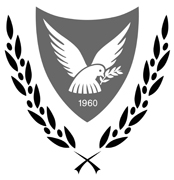 Τμήμα Επιθεώρησης Εργασίας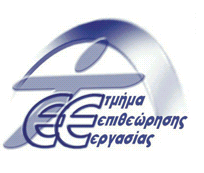 Εντυπο Αίτησης Για Εγκριση Ή ΕΠΑΝΕΓΚΡΙΣΗ ΠΑΡΟΧΕΑ για ΔΙΕΞΑΓΩΓΗ ΔΡΑΣΤΗΡΙΟΤΗΤΩΝ ΠΡΟΣΤΑΣΙΑς ΚΑΙ ΠΡΟΛΗΨΗΣ ΤΩΝ ΚΙΝΔΥΝΩΝΕντυπο Αίτησης Για Εγκριση Ή ΕΠΑΝΕΓΚΡΙΣΗ ΠΑΡΟΧΕΑ για ΔΙΕΞΑΓΩΓΗ ΔΡΑΣΤΗΡΙΟΤΗΤΩΝ ΠΡΟΣΤΑΣΙΑς ΚΑΙ ΠΡΟΛΗΨΗΣ ΤΩΝ ΚΙΝΔΥΝΩΝΕντυπο Αίτησης Για Εγκριση Ή ΕΠΑΝΕΓΚΡΙΣΗ ΠΑΡΟΧΕΑ για ΔΙΕΞΑΓΩΓΗ ΔΡΑΣΤΗΡΙΟΤΗΤΩΝ ΠΡΟΣΤΑΣΙΑς ΚΑΙ ΠΡΟΛΗΨΗΣ ΤΩΝ ΚΙΝΔΥΝΩΝΌνομα:(φυσικό πρόσωπο, σε περίπτωση νομικού προσώπου να περιλαμβάνονται τα στοιχεία ενός τουλάχιστο φυσικού πρόσωπου)Ταχυδρομική διεύθυνση:                                                                                T.K.                                                                                T.K.                                                                                T.K.Αρ. Ταυτότητας ή Διαβατηρίου:                                                                                 T.K.                                                                                 T.K.                                                                                 T.K.Διεύθυνση επικοινωνίας:(μόνο εάν είναι διαφορετική από την ταχυδρομική διεύθυνση)Τηλέφωνο: (σταθερό & κινητό)Τηλεομοιότυπο: ٭ (φαξ)Ηλεκτρονικό Ταχυδρομείο: (email)Ιστοσελίδα: ٭(website)Α/ΑΑκαδημαϊκή Εκπαίδευση στην ΕπαγγελματικήΑσφάλεια & YγείαΕλάχιστη Απαιτούμενη Επαγγελματική Εμπειρία στην ΕπαγγελματικήΑσφάλεια & YγείαΣημειώσετε   σε μία από τις 6 κατηγορίες1.Πανεπιστημιακό δίπλωμα ή τίτλο ή ισότιμο προσόν στην Ιατρική της Εργασίας αναγνωρισμένο από το Ιατρικό Συμβούλιο Κύπρου και σχετική εγγραφή στο Ιατρικό Μητρώο. 22.Πανεπιστημιακό δίπλωμα ή τίτλο (περιλαμβανομένου μεταπτυχιακού τίτλου) ή ισότιμο προσόν στην Επαγγελματική Ασφάλεια και Υγεία.23.Πανεπιστημιακό δίπλωμα ή τίτλο (περιλαμβανομένου μεταπτυχιακού τίτλου) ή ισότιμο προσόν σε θέμα εκτός της κατηγορίας (1) και (2) πιο πάνω και ειδική εκπαίδευση σε θέματα Επαγγελματικής Ασφάλειας και Υγείας, όπως φαίνεται στη Σημείωση 2 των Ελάχιστων Απαιτούμενων Προσόντων.34.Δίπλωμα Ανώτερης Τεχνολογικής Σχολής τριετούς μεταλυκειακού κύκλου θετικής κατεύθυνσης (π.χ. Ανώτερου Τεχνολογικού Ινστιτούτου Κύπρου (ΑΤΙ)) ή ισότιμο προσόν και ειδική εκπαίδευση σε θέματα Επαγγελματικής Ασφάλειας & Υγείας, όπως φαίνεται στη Σημείωση 2 των Ελάχιστων Απαιτούμενων Προσόντων.55.Δίπλωμα διετούς μεταλυκειακού κύκλου και ειδική εκπαίδευση σε θέματα Επαγγελματικής Ασφάλειας & Υγείας, όπως φαίνεται στη Σημείωση 2  των Ελάχιστων Απαιτούμενων Προσόντων.86.Μεταβατικές / προσωρινές διατάξεις(Ισχύουν μόνο για τους ήδη Εγκεκριμένους Παροχείς Υπηρεσιών Προστασίας Πρόληψης των Κινδύνων για πέντε χρόνια από την 1η Μαρτίου 2010 και για την ανανέωση μόνο για μια φορά της έγκρισής τους)& εκπαίδευση σε θέματα Επαγγελματικής Ασφάλειας & Υγείας, όπως φαίνεται στη Σημείωση 3 των Ελάχιστων Απαιτούμενων Προσόντων.Ανάλογα με το επίπεδο ακαδημαϊκής εκπαίδευσηςΑ/ΑΌνομα Φορέα Εκπαιδευτικού ΠρογράμματοςΤίτλος Εκπαιδευτικού ΠρογράμματοςΗμερομηνίες συμμετοχήςΔιάρκεια (σε ώρες)1.2.3.4.5.6.Α/ΑΌνομα Φορέα Εκπαιδευτικού ΠρογράμματοςΤίτλος Εκπαιδευτικού ΠρογράμματοςΗμερομηνίες συμμετοχήςΔιάρκεια (σε ώρες)1.2.3.4.5.6.Γ1.Πιστοποιητικό πολύ καλής γνώσης της Κυπριακής Νομοθεσίας που ρυθμίζει τα θέματα Επαγγελματικής Ασφάλειας & Υγείας (σύμφωνα με τον Πίνακα 2 των Ελάχιστων Απαιτούμενων Προσόντων που επισυνάπτονται ως Παράρτημα Ι)Σημ.1: Σε περίπτωση αιτητή που κατατάσσεται σύμφωνα με την Παράγραφο Β1 σε μία από τις κατηγορίες 1 έως και 5 του Πίνακα 1 των Ελάχιστων Απαιτουμένων Προσόντων και  υποβάλλει αίτηση μετά την 1.1.2013, δεν απαιτείται το πιστοποιητικό, δεδομένου ότι ο αιτητής έχει πρώτα επιτύχει σε σχετική γραπτή εξέταση που διεξάγει το Τμήμα Επιθεώρησης Εργασίας.Σημ.2: Σε περίπτωση αιτητή που κατατάσσεται σύμφωνα με την Παράγραφο Β1 στην κατηγορία 6 του Πίνακα 1 των Ελάχιστων Απαιτουμένων Προσόντων, δηλαδή αιτητή που εμπίπτει στις μεταβατικές διατάξεις, δεν απαιτείται το πιστοποιητικό, ανεξάρτητα από την ημερομηνία υποβολής της αίτησης.       Γ2.Βιογραφικό ΣημείωμαΓ3.Πρόσφατο Δείγμα Εργασίας που αφορά θέματα ασφάλειας και υγείας στην εργασία (π.χ. συμμετοχή σε ετοιμασία Γραπτής Εκτίμησης των Κινδύνων σε υποστατικό, συμμετοχή σε εκπόνηση Σχεδίου Ασφάλειας και Υγείας σε προσωρινά ή κινητά εργοτάξια, κ.ά.)Γ4.Επιπρόσθετα προσόντα / πληροφορίες / δεδομένα / στοιχεία (Προαιρετικά)Παρακαλώ όπως επισυναφθούν τα σχετικά πιστοποιητικά.Γ5.Στην περίπτωση αιτητή που κατατάσσεται σύμφωνα με την Παράγραφο Β1 στην κατηγορία 6 του Πίνακα 1 των Ελάχιστων Απαιτουμένων Προσόντων, δηλαδή του αιτητή που εμπίπτει στις μεταβατικές διατάξεις, απαιτείται υπεύθυνη δήλωση εκ μέρους του αιτητή στην οποία να δηλώνει ότι υπέβαλε έγκαιρα τις ετήσιες εκθέσεις δραστηριοτήτων για κάθε έτος για το οποίο ετύγχανε της προηγούμενης έγκρισης του Αρχιεπιθεωρητή.---------------------------------------ΗμερομηνίαΥπογραφή ΑιτητήΑ/ΑΑκαδημαϊκή ή/και Ειδική Εκπαίδευση στην ΕπαγγελματικήΑσφάλεια & YγείαΕμπειρία στην Επαγγελματική Ασφάλεια & Υγεία(ελάχιστα έτη)(Σημείωση 1)1.Πανεπιστημιακό δίπλωμα ή τίτλο ή ισότιμο προσόν στην Ιατρική της Εργασίας αναγνωρισμένο από το Ιατρικό Συμβούλιο Κύπρου και σχετική εγγραφή στο Ιατρικό Μητρώο. 22.Πανεπιστημιακό δίπλωμα ή τίτλο (περιλαμβανομένου μεταπτυχιακού τίτλου) ή ισότιμο προσόν στην Επαγγελματική Ασφάλεια και Υγεία.23.Πανεπιστημιακό δίπλωμα ή τίτλο (περιλαμβανομένου μεταπτυχιακού τίτλου) ή ισότιμο προσόν σε θέμα εκτός της κατηγορίας (1) και (2) πιο πάνω και ειδική εκπαίδευση σε θέματα Επαγγελματικής Ασφάλειας και Υγείας, όπως φαίνεται στη Σημείωση 2.34.Δίπλωμα Ανώτερης Τεχνολογικής Σχολής τριετούς μεταλυκειακού κύκλου θετικής κατεύθυνσης (π.χ. Ανώτερου Τεχνολογικού Ινστιτούτου Κύπρου (ΑΤΙ)) ή ισότιμο προσόν και ειδική εκπαίδευση σε θέματα Επαγγελματικής Ασφάλειας & Υγείας, όπως φαίνεται στη Σημείωση 2.55.Δίπλωμα διετούς μεταλυκειακού κύκλου και ειδική εκπαίδευση σε θέματα Επαγγελματικής Ασφάλειας & Υγείας, όπως φαίνεται στη Σημείωση 2.86.Μεταβατικές / προσωρινές διατάξεις(θα ισχύσουν μόνο για πέντε χρόνια από την 1η Μαρτίου 2010 για την ανανέωση μόνο για μια φορά των ήδη Εγκεκριμένων Παροχέων Υπηρεσιών Προστασίας και Πρόληψης)(α) Απολυτήριο λυκειακού κύκλου15(β) Δίπλωμα διετούς μεταλυκειακού κύκλου13(γ) Πανεπιστημιακό δίπλωμα ή τίτλος7(δ) Μεταπτυχιακό δίπλωμα ή τίτλοςκαι εκπαίδευση σε θέματα Επαγγελματικής Ασφάλειας & Υγείας, όπως φαίνεται στη Σημείωση 3. 6Α/ΑΕΝΟΤΗΤΑΠΕΡΙΕΧΟΜΕΝΟ1.Ευρωπαϊκή και Κυπριακή Νομοθεσία στην Επαγγελματική Ασφάλεια και ΥγείαΚυπριακή και Ευρωπαϊκή:Νομοθεσία Πολιτική ΣτρατηγικήΘεσμοί ΟργανισμοίΑ/ΑΕΝΟΤΗΤΑΠΕΡΙΕΧΟΜΕΝΟ1.Διαχείριση Επαγγελματικής Ασφάλειας και Υγείας Σχεδιασμός και καθορισμός ΠολιτικήςΟργάνωση Ασφάλειας και ΥγείαςΣυστήματα Διαχείρισης Ασφάλειας και ΥγείαςΔιαδικασίες ελέγχου Ασφάλειας και ΥγείαςΟργάνωση υπηρεσιών προστασίας και πρόληψηςΠροώθηση κουλτούρας Ασφάλειας και ΥγείαςΔιαχείριση υπεργολάβωνΠαρακολούθηση, αναθεώρηση και έλεγχος της Ασφάλειας και ΥγείαςΔιαχείριση περιβαλλοντικών θεμάτων 2.Εκτίμηση και Διαχείριση Επαγγελματικών ΚινδύνωνΜεθοδολογίες εκτίμησης κινδύνουΕκτίμηση κινδύνου (προσδιορισμός και επιτυχής εφαρμογή συγκεκριμένων μέτρων αντιμετώπισης των κινδύνων)Ανάπτυξη ασφαλών μεθόδων εργασίας, οδηγιών ασφάλειας, κ.ά.Καλές πρακτικές3.Τεχνική Κατάρτιση στην Επαγγελματική Ασφάλεια και ΥγείαΑρχές ασφάλειας και υγείας στην εργασίαΑρχές πρόληψης των κινδύνωνΑρχές επαγγελματικής υγείαςΒασικές αρχές επιθεώρησης χώρων εργασίας, δειγματοληψίας και μετρήσεωνΔιερεύνηση ατυχημάτων και επικίνδυνων συμβάντωνΠυρασφάλεια – εκρήξειςΧημικοί, Βιολογικοί και Καρκινογόνοι  παράγοντες, ΑμίαντοςΦυσικοί παράγοντες (Θόρυβος, έκθεση σε θερμικό φόρτο, κραδασμοί, φωτισμός, αερισμός, συνθήκες περιβάλλοντος κ.λπ.)Ασφάλεια και υγεία στα κατασκευαστικά έργα και σε εργασίες σε ύψοςΜηχανικοί κίνδυνοιΗλεκτρικοί κίνδυνοιΔιακίνηση προσώπων και οχημάτωνΜέσα ατομικής προστασίαςΠρώτες βοήθειεςΣχέδια δράσης έκτακτης ανάγκης4.Ανθρωπομετρικοί και Εργονομικοί ΠαράγοντεςΣχεδιασμός / διαρρύθμιση χώρων εργασίας. Εργονομία – Χειρονακτική Διακίνηση Φορτίων – Μυοσκελετικές παθήσεις – Οθόνες οπτικής απεικόνισηςΨυχοσωματικοί κίνδυνοι, ανθρώπινος παράγονταςΑνθρώπινη συμπεριφορά και ασφάλεια5.Εκπαίδευση σε Θέματα Ασφάλειας.  Πληροφόρηση και ΕπικοινωνίαΤεχνικές επικοινωνίας Ετοιμασία προγραμμάτων εκπαίδευσης, εκτέλεση και αξιολόγηση6.Συμβουλευτικές και Διοικητικές ΔεξιότητεςΗ Διαχείριση της επαγγελματικής ασφάλειας και υγείας ως παράγοντας αλλαγήςΤεχνική και οργανωτική διαχείριση αλλαγήςΛειτουργία Οργανισμού Μάθησης7.Ετοιμασία Μελέτης (Project). Αξιολογημένη.Εφαρμογή των θεωρητικών γνώσεων στην πράξη με την εκτέλεση Έργου και την ετοιμασία σχετικής Μελέτης.